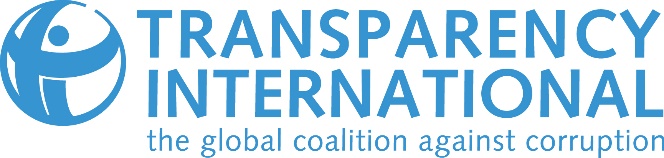 ИНДЕКС ВОСПРИЯТИЯ КОРРУПЦИИ ЗА 2022 ГОД СВИДЕТЕЛЬСТВУЕТ О НЕЗНАЧИТЕЛЬНОМ ПРОГРЕССЕ В БОРЬБЕ С КОРРУПЦИЕЙ В УСЛОВИЯХ ОБЩЕМИРОВОГО РОСТА НАСИЛИЯСтагнация уровня коррупции наблюдается одиннадцатый год подрядБерлин, 31 января 2023 года — Индекс восприятия коррупции (ИВК) за 2022 год, опубликованный сегодня организацией Transparency International, свидетельствует о том, что большинству стран мира по-прежнему не удается добиться успехов в борьбе с коррупцией: с 2017 года 95 процентов из них практически не показывают никакой положительной динамики.Глобальный индекс миролюбия свидетельствует о том, что мир становится все менее безопасным. При этом наблюдается явная корреляция между уровнем насилия и коррупцией: страны с очень низкими показателями Глобального индекса миролюбия также занимают последние строчки в ИВК. Коррумпированные правительства неспособны защитить граждан, а общественное недовольство с большей вероятностью перерастает в насилие. В этом порочном круге оказываются страны по всему миру: от Южного Судана (13 баллов) до Бразилии (38 баллов). Делия Феррейра Рубио, Председатель правления Transparency International, подчеркивает:«Коррупция сделала нашу планету более опасным местом. Правительства, потерпев коллективное поражение в борьбе с ней, подпитывают нынешний рост уровня насилия и конфликтов, и тем самым угрожают людям по всему миру. Единственным выходом является продолжение сложной работы по искоренению коррупции на всех уровнях, которая должна заставить правительства действовать в интересах всех граждан, а не только немногочисленной элиты».ГЛОБАЛЬНЫЕ ВЫВОДЫ Для ИВК, где 180 стран и территорий ранжируются по уровню восприятия коррупции в государственном секторе, используется шкала от нуля до 100, где 0 соответствует крайне высокому уровню коррупции, а 100 — крайне низкому уровню коррупции. Глобальный средний показатель ИВК составляет 43 балла и остается неизменным одиннадцатый год подряд, при этом более чем две трети стран продемонстрировали серьезный уровень коррупции, набрав менее 50 баллов. В этом году индекс возглавляет Дания (90 баллов), за которой следуют Финляндия и Новая Зеландия (по 87 баллов). Сильные демократические институты и уважение прав человека также делают эти страны одними из наиболее миролюбивых согласно Глобальному индексу миролюбия.Замыкают рейтинг ИВК Южный Судан (13 баллов), Сирия (13 баллов) и Сомали (12 баллов), где продолжаются затяжные конфликты. 26 стран, среди которых Катар (58 баллов), Гватемала (24 балла) и Великобритания (73 балла), в этом году достигли своего исторического минимума. С 2017 года существенно снизились показатели ИВК десяти стран. Значительную отрицательную динамику показали Люксембург (77 баллов), Канада (74 балла), Великобритания (73 балла), Австрия (71 балл), Малайзия (47 баллов), Монголия (33 балла), Пакистан (27 баллов), Гондурас (23 балла), Никарагуа (19 баллов) и Гаити (17 баллов). Улучшить рейтинг в ИВК удалось восьми странам: Ирландии (77 баллов), Южной Корее (63 балла), Армении (46 баллов), Вьетнаму (42 балла), Мальдивам (40 баллов), Молдове (39 баллов), Анголе (33 балла) и Узбекистану (31 балл). Показатели каждой страны и их динамика, а также анализ по каждому региону представлены на веб-странице ИВК 2022.КОРРУПЦИЯ, КОНФЛИКТЫ И БЕЗОПАСНОСТЬКоррупция, конфликты и безопасность тесно переплетены между собой. Нецелевое использование, растрата или хищение бюджетных средств способны лишить необходимых ресурсов те самые институты, которые несут ответственность за защиту граждан, обеспечение верховенства права и поддержание мира. Пособниками преступных и террористических группировок нередко становятся коррумпированные чиновники, сотрудники правоохранительных органов, судьи и политики, что позволяет им процветать и действовать безнаказанно.Вторжение России в Украину в феврале 2022 года наглядно продемонстрировало масштаб угрозы, которую коррупция и неподотчетность правительства представляют для глобального мира и безопасности: клептократам в России (28 баллов) удалось аккумулировать огромные состояния после того, как они заявили о своей лояльности президенту Владимиру Путину в обмен на выгодные государственные контракты и защиту своих экономических интересов. Отсутствие каких-либо инструментов для сдерживания власти Путина позволило ему безнаказанно реализовывать свои геополитические амбиции. Эта военная агрессия дестабилизировала Европу, поставила демократию под угрозу и привела к гибели десятков тысяч людей. Южный Судан (13 баллов), где конфликты продолжаются в течении десятилетий, находится в серьезном гуманитарном кризисе: более половины населения страдает от острой нехватки продовольствия, и коррупция лишь усугубляет ситуацию. В прошлогоднем докладе организации The Sentry была описана масштабная мошенническая схема, с помощью которой сеть коррумпированных политиков, связанных с семьей президента, присваивала финансовую помощь, выделенную для приобретения продовольствия, топлива и медикаментов. Сочетание коррупции, авторитаризма и экономического спада привело к серьезному росту нестабильности в Бразилии (38 баллов). Правление президента Жаира Болсонару сопровождалось разрушением антикоррупционных механизмов, применением коррупционных схем для благоприятствования политическим союзникам и получения политической поддержки со стороны законодателей, дезинформированием населения и сокращением пространства для гражданской активности. После того, как в январе 2023 года Болсонару не удалось переизбраться на новый срок, его сторонники совершили попытку нападения на парламент, верховный суд и президентский дворец. Они угрожали убийством сотрудникам полиции и журналистам и громили здания с целью помешать мирному переходу власти к новоизбранному президенту Луису Инасиу Луле да Сильве.Восемь лет назад жалобы на коррупцию поспособствовали развязыванию гражданской войны в Йемене (16 баллов). Сегодня страна, где произошел крах государственной системы, переживает один из самых тяжелых гуманитарных кризисов в мире — две трети населения страдают от дефицита продовольствия. Даже в тех странах, где принимаются относительно действенные меры по борьбе с коррупцией, оборонный сектор часто остается непрозрачным, что создает возможности для ненадлежащего влияния и других форм коррупции. Согласно Индексу неподкупности в сфере государственной обороны, лишь девять из 85 прошедших оценку стран имеют низкий или очень низкий риск коррупции. Это вызывает особые опасения, поскольку многие правительства готовятся увеличивать расходы на оборону в ответ на растущие угрозы и в связи с войной в Украине. Так, правительство Германии (79 баллов) создало специальный фонд для модернизации вооруженных сил в размере 100 млрд евро, однако столь упрощенный подход к закупкам сопряжен с существенными коррупционными рисками. Тем не менее национальная стратегия в области безопасности, обсуждение которой сейчас ведется в правительстве, в случае ее принятия способна укрепить механизмы обеспечения неподкупности и прозрачности. Transparency International призывает правительства отдать приоритет выполнению обязательств по борьбе с коррупцией, укреплению систем сдержек и противовесов, соблюдению права на доступ к информации и ограничению влияния частных интересов, с тем чтобы наконец избавить мир от коррупции и насилия, к которому она приводит.Даниэль Эрикссон, Главный исполнительный директор Transparency International, комментирует:«Хорошая новость состоит в том, что лидеры способны одновременно бороться с коррупцией и содействовать укреплению мира. Правительства должны создать возможности для участия всего общества — от активистов и предпринимателей до маргинализированных сообществ и молодежи — в принятии решений. В условиях демократии граждане могут высказывать свое мнение, что способствует искоренению коррупции и повышению общего уровня безопасности в мире».ЗАМЕТКИ ДЛЯ РЕДАКТОРОВНа странице материалов для СМИ доступны отчет ИВК за 2022 год на пяти языках, а также полный набор данных, методология и результаты дополнительного анализа по шести регионам и странам, которые определены Transparency International как важные для наблюдения, включая Бразилию (38 баллов), Шри-Ланку (36 баллов), Украину (33 балла) и Великобританию (73 балла). См. по ссылке: https://www.transparency.org/en/cpi/2022/media-kitОБ ИНДЕКСЕ ВОСПРИЯТИЯ КОРРУПЦИИС момента создания в 1995 году Индекс восприятия коррупции стал ведущим мировым показателем уровня коррупции в государственном секторе. Индекс представляет собой рейтинг 180 стран и территорий мира по восприятию коррупции в государственном секторе и рассчитывается на основе данных, полученных из 13 внешних источников, включая Всемирный банк, Всемирный экономический форум, частные консалтинговые компании и рейтинговые агентства, аналитические центры и другие организации. Баллы отражают мнения экспертов и предпринимателей. Методика расчета рейтинга ИВК регулярно пересматривается, чтобы гарантировать его максимальную надежность и последовательность. Последний раз методика пересматривалась Объединенным исследовательским центром Европейской комиссии в 2017 году. С 2012 года показатели ИВК можно сравнивать из года в год. Дополнительные сведения см. в этой статье: The ABCs of the CPI: How the Corruption Perceptions Index is calculated. ЗАПРОСЫ НА ПРОВЕДЕНИЕ ИНТЕРВЬЮ В случае возникновения вопросов по конкретным странам обращайтесь в национальные отделения Transparency International. В случае возникновения вопросов по региональным и глобальным выводам обращайтесь в Секретариат Transparency International: press@transparency.org. 